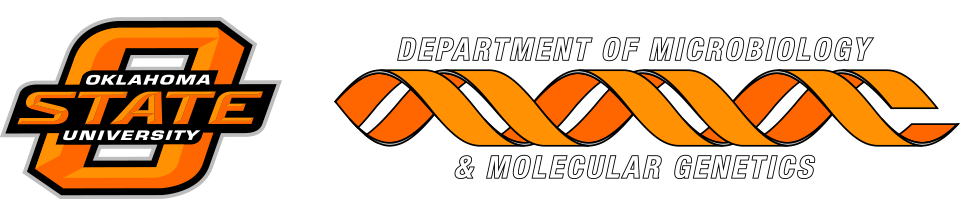 MICROBIOLOGY & MOLECULAR GENETICSSEMINAR“Optimization and Evaluation of Intranasal Immunization for HIV-1 Vaccines”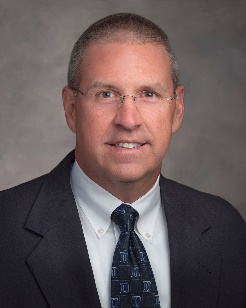 Herman StaatsProfessor
Department of Pathology 
Duke University Medical Center
MondaySeptember 25 20173:30pmRM LSE 215